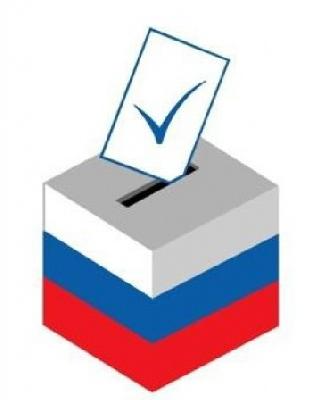 Развлечение«Выборы Президента сказочной страны»( подготовительная группа)подготовили и провели воспитатели: Юрчанова В.В., Яковенко С.В.)    Цель: ознакомление детей с процедурой выборов в демократическом обществе.Задачи: - формировать первичные представления детей о процедуре выборов и системой голосования;- дать представление о роли избирателя в обществе (умение осуществлять свободный выбор и нести за него ответственность);- развивать коммуникативные навыки;- воспитывать чувство гражданственности, патриотизма.Предварительная работа: ознакомление детей с их правами и обязанностями через включение материалов Конвенции о правах ребёнка, Декларации прав ребёнка в занятия, познавательные игры; чтение произведений с последующей беседой о правах, которые затронуты в произведении; разучивание пословиц, стихов о Родине, символике; беседа о президенте России; конкурс рисунков совместно с родителями «Сегодня я рисую, а завтра голосую», анкетирование родителей «Ребенок и выборы», консультация для родителей «Ребенок и его права».Оборудование: урна, кабинка для голосования, бюллетени, карандаши, маскарадные костюмы, оформление для зала.ХодВед.: Здравствуйте, жители сказочной страны! Здравствуйте, гости дорогие!Мы рады приветствовать вас в этом чудесном, сказочном зале.Собрались сегодня, чтобы провести выборы президента сказочной страны. Соблюдая все правила голосования, вы выберите президента сказочной страны. На выборах присутствует избирательная комиссия.Представление членов избирательной комиссии: председатель избирательной комиссии: Юрчанова Варвара Владимировна;секретарь избирательной комиссии: Красная Дарья;член избирательной комиссии: Попонин Кирилл.Избирательная комиссия выдаст вам бюллетени. После того как вы проголосуете, комиссия подсчитает голоса за каждого кандидата в президенты сказочной страны. Слово имеет председатель избирательной комиссии.Председатель избиркома представляет кандидатов в президенты.Председатель: В комиссию поступило 4 заявления от жителей сказочной страны: Незнайки, Красной шапочки, Карабаса Барабаса, Мальвины.Вед.: Ребята, вам нужно выбрать одного достойного кандидата в президенты сказочной страны. Мы предлагаем познакомиться с программой каждого кандидата.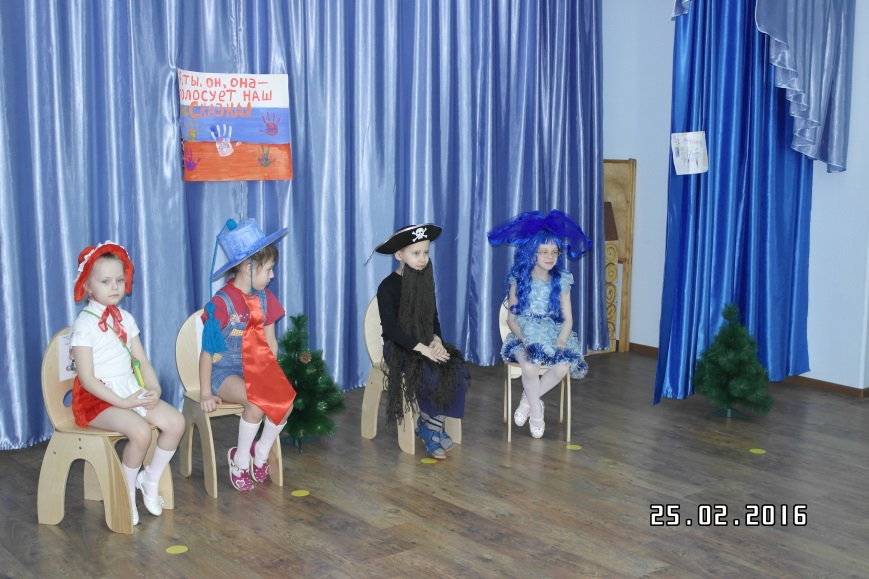 Вед.:В Сказках множество чудесЕсть волшебный старый лесАйболит и БуратиноАртемон, Пьеро, Мальвина,Золушка и БелоснежкаИ Кощей с Ягой, конечно.Сказки все перемешались,Все герои поругалисьСтало все совсем не такНастоящий кавардакСерый волк стал другом ДжиннаЖасмин ушла от АладдинаА царевна НесмеянаЦелый день жует бананыНужно в сказках все исправитьИ на место все поставитьПриглашаем спецагента–Кандидата в президенты.Мальвину каждый видеть радПредставь программу, кандидат.Презентация предвыборной программы Мальвины.Программа Мальвины:Я - девочка Мальвина,Подружка Буратино.Уж очень я активная.Смелая, спортивнаяСидеть на месте не хочуПод собой дыру верчу.Очень я люблю зверятЗащищаю всех ребятМогу я петь и танцевать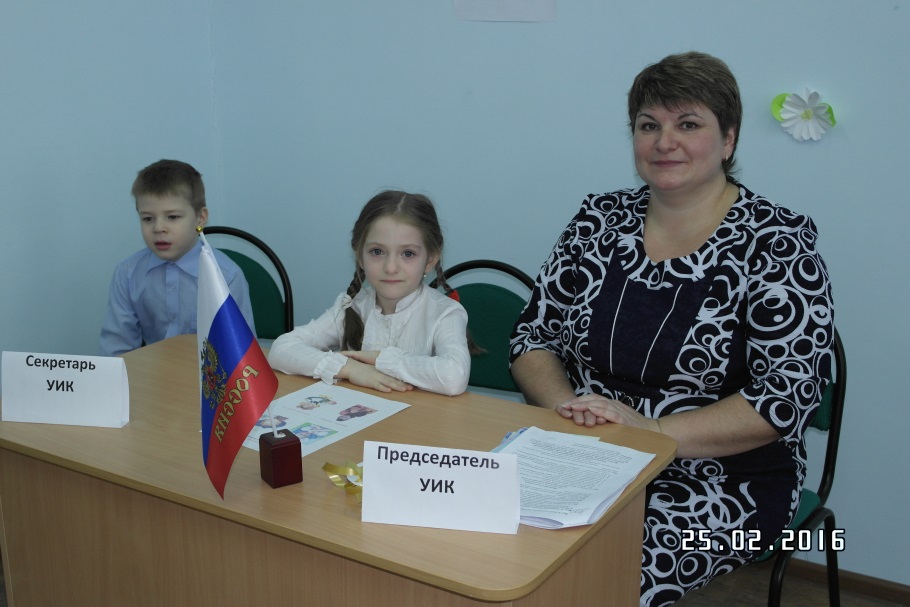 И уже могу читатьИ в волшебном я лесуЗнаю каждую лису. Бармалей:Я злой и страшный БармалейСейчас я съем здесь всех детейСильно кушать я хочуБыстро всех я проглочуМальвина:Послушай, страшный БармалейНе надо есть моих друзейЛучше супчик ты покушайИ меня, дружок, послушайЕсли съешь ты всех ребятЕсли съешь ты всех зверятС кем тогда тебе дружить?Хороводы с кем водить?Бармалей:Ну, конечно. Я не злойЯ хороший, не плохойПонял я, чтоб мирно житьНужно с детворой дружитьВы меня к себе возьмитеПриласкайте, накормитеНравится мне тут у васА ребята, просто класс!Буратино:Здравствуй, добрая МальвинаЯ твой друг Я -БуратиноМальвина:Что ты грустный, что не веселЧто свой нос, дружок, повесил?Буратино:Ох. Мальвина, я пропалЯ учебник потерялСкоро в школу я пойдуБуквы разные учуЯ без знаний не могуНайдите АЗБУКУ мою(дети находят азбуку)Буратино:Вот, спасибо, помоглиАзбуку мою нашлиВы теперь мои друзьяВ школе буду ждать вас яВедущий:Избиратели, друзья,Говорю вам не таяКто Мальвину выбираетНичего не потеряетМальвина - лучший кандидатМальвину видеть каждый рад.(Мальвина играет на металлофоне)Вед.: Уважаемые избиратели сказочного государства, у вас есть вопросы к кандидату по его программе? Спасибо Мальвина за представленную программу, у наших избирателей к вам нет вопросов.Вед.: А сейчас со своей программой вас познакомит Незнайка и его группа поддержки.Презентация предвыборной программы Незнайки. Программа Незнайки:Я Незнайка хочу быть президентом, потому что необходимо, чтобы все жители сказочной страны читали книжки. Для этого нужно построить школы, институты. Необходимо заботиться о старых сказках и книжках. Поэтому голосуйте за меня.Пусть говорят, что я Незнайка,Но это право не к чему.Прошу вас голоса отдайтеВы за научную страну.Первая леди:Наш Незнайка-почитайкаЗнаменитый коротышка.Кто сказал такую бяку –Не читал Незнайка книг.Это враки, просто вракиЗаявляю напрямик.Не такой уж бестолковыйВсе в округи говорят.Не такой уж бестолковыйОчень умный кандидат.Кот в сапогах:Незнайка! Ты не унывай!Незнайка! С нами напевай!Незнайка! Знаю наперёд –Впереди тебя удача ждёт.Охранять его мы радыДля нас это честь и награда.Мы готовы его поддержать,Мы готовы за него голосовать.Танец кандидата Незнайки. Группа поддержки из группы «Золотая рыбка»Вед.: А к этому кандидату, какие есть вопросы или пожелания? Спасибо вам за вопросы, они были серьёзные. Незнайка, ваша программа понятна избирателям.Вед.: Я представляю вам 3-го кандидата в президенты сказочной страны. Это Красная Шапочка и её группа поддержки.Презентация предвыборной программы Красной Шапочки. Программа Красной Шапочки:В президенты я иду со своей программой.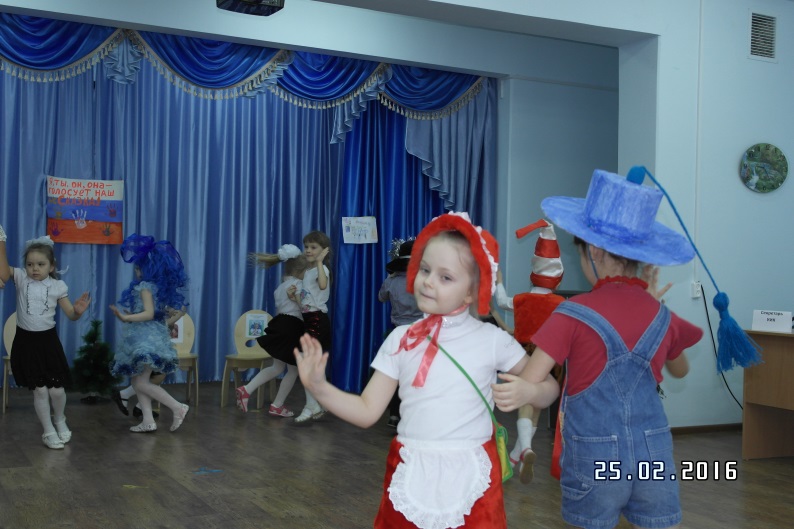 А программа моя вот –Чтоб жилось всем без забот.Я бабулечек люблю,О них заботу проявлю,Чтоб всегда были на связиИнтернет им подключу.Для её подруг старушекСайт «бабулики» создам.Группа поддержки:1 реб.:Мы ребром хотим поставить экологии вопрос.Чтоб сады могли цвести и леса, и реки.Всё живое береги ты на этом свете!Мусор ты не оставляй в лесу и на полянке.Реки ты не засоряй, сбор объявим склянке!2 реб.:Вы Красной Шапочке на выборахСегодня помогайте!И президентом не Незнайку,Её вы выбирайте!Она любит танцевать и приглашает всех на танец.Танец Красной Шапочки и всех избирателей «Таней с платочками»Вед.: У кого возникли вопросы по программе данного кандидата в президенты? Избиратели внимательно слушали вашу программу, у них нет вопросов. (Интересные вопросы были заданы Красной Шапочке).Вед.: Встречаем 4-го кандидата – Карабаса Барабаса и его группу поддержки.Презентация предвыборной программы Карабаса Барабаса.. Группа поддержки:1 реб.: Сегодня выборы у насНаш кандидат Карабас Барабас.Теперь имеет он дипломСтал добрым умнымИ готов всех вас любить, лелеять,Красивые вам сказки иСпектакли представлять.Играть с мальчишками в футболИ про девчонок не забывать –Дарить на праздники подарки,Красивые слова им говорить.Голосуйте за Карабаса Барабаса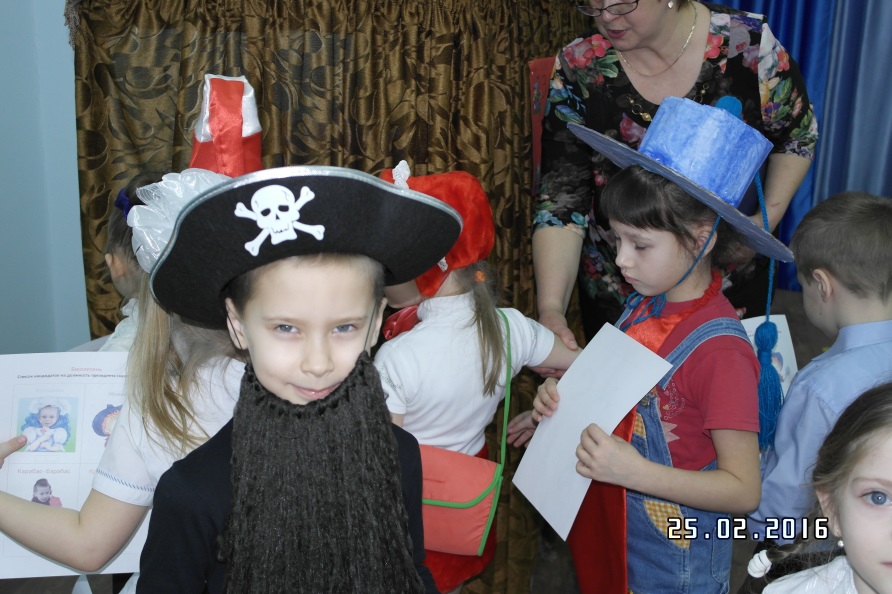 И в стране будет всё прекрасно.Программа Карабаса БарабасаЯ теперь уже другойХоть остался с бородой.Буду кукол я любитьИ кнутом не буду бить.Мы в театре будем дружноВместе петь и танцевать.Зрителей мы будем ждатьШоколадом угощать!Голосуйте за меняБуду лучшим другом я!Группа поддержки:2 реб.: Да здравствует наш Карабас удалой,Уютно нам жить под его бородой.И он никакой не мучитель,А просто наш добрый учитель.3 реб.: Голосуй за право жить,Голосуй за право быть,Голосуй за жизнь на светеЗа себя мы все в ответе!Танец Карабаса Барабаса и всех избирателей «Кадриль»Вед.: Этот кандидат готов ответить на ваши вопросы.Вед.: Кандидаты в президенты, у избирателей есть для вас пожелания. Это «Шкатулка пожеланий». У кого эта шкатулка окажется в руках, тот говорит своё пожелание будущему президенту сказочной страны.Вед.: Наши кандидаты достойно представили свои программы, ответили на все вопросы и приняли к сведению пожелания избирателей.Председатель избиркома: Уважаемые жители сказочной страны, настало время приступить к выборам президента вашей страны. И я вам вручаю приглашения.Вед.: Дорогие жители сказочной страны, вы хорошо знаете свои права как избиратели. Сейчас вам предстоит сделать свой выбор. А нашим кандидатам мы желаем успехов.Процедура голосования. Музыкальное сопровождение.Комиссия ведёт подсчёт голосов.Вед.: Игра со зрителями – «Блиц-опрос».Кто может стать президентом нашей страны? (Любой человек, который является жителем этого государства.)На какой срок избирается президент? (6лет)С какого возраста человек имеет право быть избирателем? (С 18 лет).Кого называют избирателями?Как называется помещение для голосования? (Избирательный участок.)Как правильно голосовать? (Решать только самому, в тайной комнате.)Что заполняют избиратели? (Бюллетень)Куда опускают бюллетени? (В урны для голосования.)Кто подсчитывает голоса, отданные за кандидатов? (Счётная комиссия.) Кто побеждает в выборах? (Кто набирает наибольшее количество голосов.)Вед.: Предоставляем слово избирательной комиссии для объявления итогов голосования.Комиссия объявляет об итогах голосования.Председатель избирательной комиссии поздравляет президента сказочной страны. Вручает знак отличия.Уважаемый президент! Поздравляем с победой!!Желаем здоровья, творчества, терпенья и обязательно везенья.Наказы избирателей не забыть и честно сказочной стране служить!Вед.: Сегодня вы участвовали в сказочных выборах, а пройдёт несколько лет, вы станете взрослыми и будете участвовать в настоящих выборах президента нашей страны.Ребёнок: Мы молодое поколенье избирателей!                 Мы сделаем цветущим край родной.                 И жизнь России станет замечательней,                 Если  будет верен выбор мой! А сейчас наши дети споют песню о России.Вед.: На этом наши выборы подошли к концу. Всем спасибо.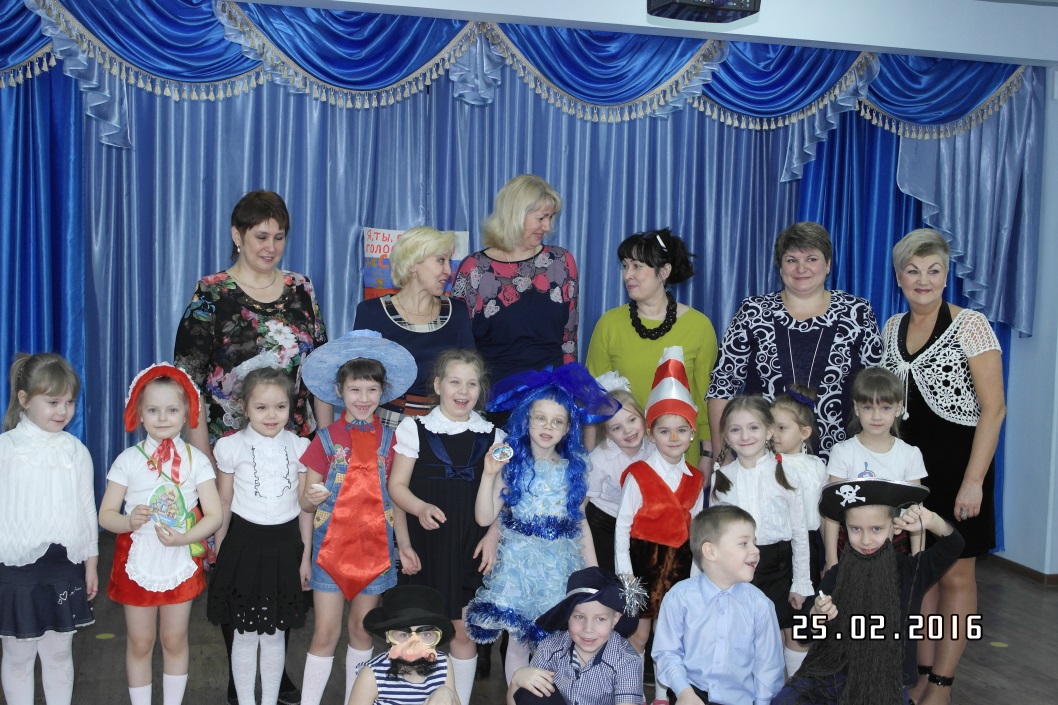 